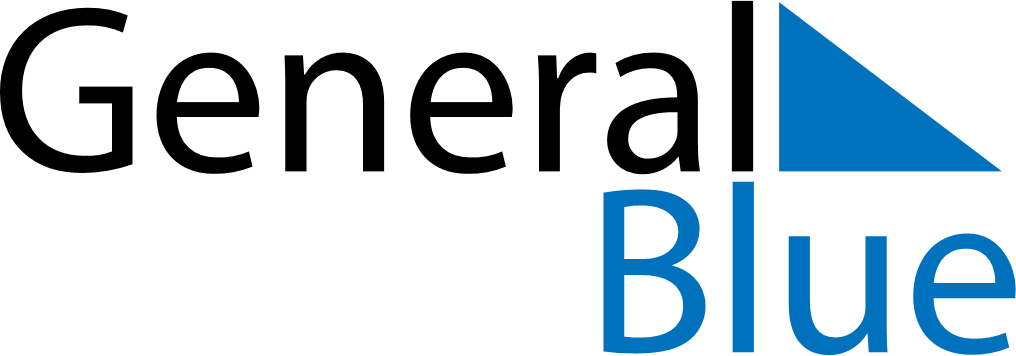 November 2027November 2027November 2027November 2027BelarusBelarusBelarusMondayTuesdayWednesdayThursdayFridaySaturdaySaturdaySunday12345667October Revolution Day89101112131314151617181920202122232425262727282930